茶王节是勐海的节日 中国茶人的节庆来源 :勐海发布 访问次数 :52 发布时间 :2018-08-30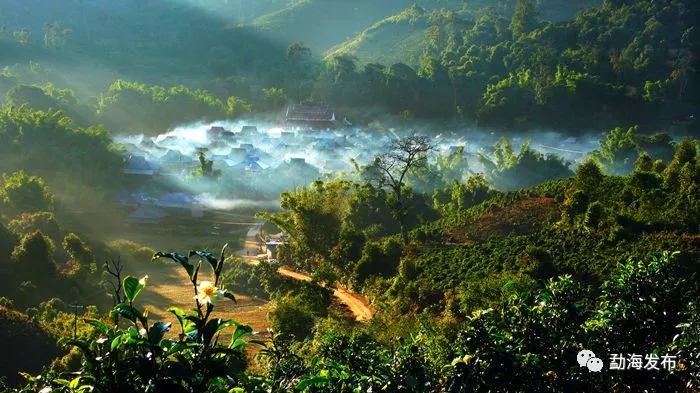 中华名茶网勐海站讯 第十届勐海（国际）茶王节，将于2018年9月28日至10月7日，在中国普洱茶第一县——勐海举行。“勐海（国际）茶王节”作为一个重要的节庆，在中共勐海县委、县政府、茶农茶企以及各界人士的通力合作下，已成功举办了九届，而勐海（国际）茶王节，也逐渐成为全国知名的节庆品牌。在举办勐海（国际）茶王节十周年之际，记者专访了勐海县人民政府副县长玉帕新。玉帕新表示，茶产业不仅是勐海经济社会发展的支柱产业，更是加快补齐农业农村短板、促进勐海农业全面升级、农村全面进步、农民全面发展的重要产业。这片小小的树叶，让勐海走向了世界，也让世界认识了勐海，勐海因茶而兴、因茶盛名。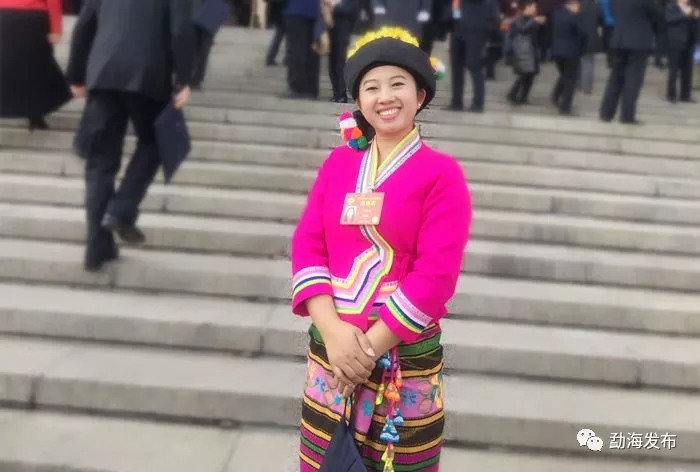 △ 勐海县人民政府副县长玉帕新记者采访了解到本届茶王节的几个重点活动：一是勐海野生茶树群落科考研讨会。1961年, 学界正在为茶的原产地是中国还是印度争得不可开交, 巴达野生茶王树的出现, 终结了这一争论, 也使勐海开始为世人瞩目。此后, 世界上迄今保留连片最大的4.8万多亩栽培型古茶群落, 1400多年前植茶、制茶、用茶的先民“濮人”相继被发现。近年，格朗和乡和勐宋又不断新发现野生茶树分布点。勐海县人民政府组织开展野生茶树资源考察工作，旨在全面掌握野生茶树居群现状，为推进云南茶业可持续发展奠定基础。二是中国名茶产区县（市）茶产业发展交流峰会。届时将联合中国农业农村部，邀请中国名茶产区的政界、商界、专家、学者，企业代表、茶界名人，共同探讨分享中国茶文化及各名茶产区的发展机遇与挑战，展望中国茶产业的发展前景。三是第十届勐海（国际）茶王赛。通过向全世界范围内征集普洱晒青毛茶（古树茶和生态茶）以及精制茶（生茶和熟茶）两类普洱样品参赛，邀请来自国内外的茶界大咖进行审评、评选。今年还特别增加现场大众品评环节，观众可现场报名组成大众评审团，参与评选。在茶王节期间，将会进行首届的冲泡技能大赛决赛。通过茶王赛选出了好茶，更需要好的冲泡技艺，如何呈现勐海茶的特点与魅力，通过初赛的来自全国各地的选手在此次决赛上，也许可以让我们找到一些答案。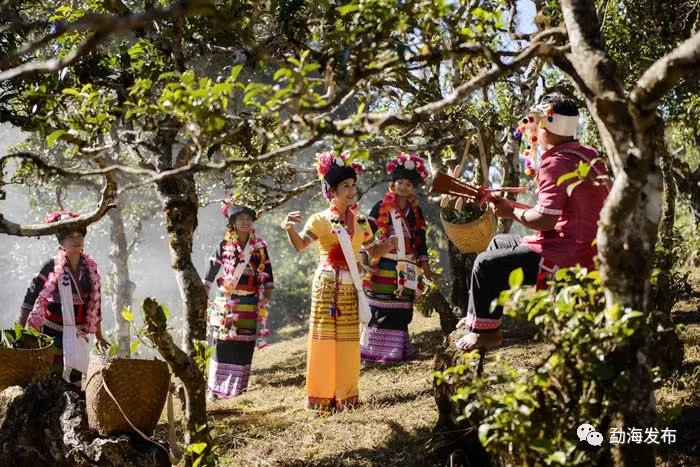 四是由深圳市华巨臣实业公司邀请的来自全国各地的VIP采购商，与勐海知名茶企、茶农等代表，举办百人百茶品鉴会。在欣赏各少数民族特色烤茶、制茶、品茶文化的同时，与采购商之间对接与商务洽谈。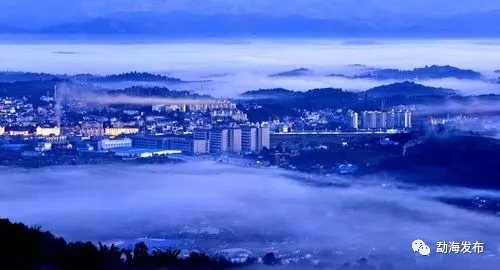 五是举办以茶为主题元素的农村文艺调演活动。以这台文艺晚会为载体，向人们展示勐海茶与世居民族的文化渊源，讲述神秘而奇妙的勐海故事。六是朝圣普洱茶，万人茶山行。第九届茶王节期间规划了12条山头线路，数万名村民与游客身着民族服饰同一时间从不同的地点出发，产生万人茶山的盛况。今年向众多爱茶、爱旅行的人士发出邀请，共同参加万人茶山行，共同感受勐海多民族特色及勐海魅力。据悉，本次茶王节的执行承办由深圳市华巨臣实业有限公司担任，按照“政府主导、市场运作、协会组织、企业参与、全民娱乐、共享成果”的思路组织本次节庆活动。目前，华巨臣公司团队已进驻勐海，与县政府相关部门人员共同开展筹备工作。我们期待第十届勐海（国际）茶王节成为推动茶叶交流协作，繁荣茶叶市场经济，弘扬中国传统茶艺、茶道文化的大型节日，全国茶人汇集朝圣的假日，世界知名节庆品牌。